                                  Spargelkarte AbendSpargelcremesuppe 4,00 €Ein Pfund Spargel mit Sauce     Hollandaise und Salzkartoffeln      16,50 €Portion Spargel mit Sauce Hollandaise,    	       gekochtem Schinken und Salzkartoffeln			                16,50 €Portion Spargel mit Putenschnitzel, Sauce Hollandaise und Kroketten     17,50 €Portion Spargel mit Schnitzel „Wiener Art“,              Sauce Hollandaise und Kroketten				         17,50 €		Portion Spargel mit arg. Rumpsteak, KräuterbutterSauce Hollandaise, und Kroketten    26,00 €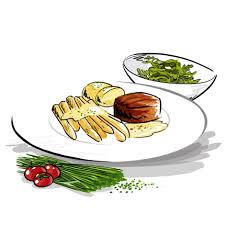    Sonntag-Mittag Spargelkarte	   	     Rindfleischsuppe mit EinlageEin Pfund Spargel mit Sauce     Hollandaise und Salzkartoffeln      17,50 €Portion Spargel mit Sauce Hollandaise,    	       gekochtem Schinken und Salzkartoffeln			                17,50 €Portion Spargel mit Hähnchenbrustfilet in Cornflakes-Panade, Sauce Hollandaise und Salzkartoffeln     18,50 €Portion Spargel mit Schnitzel „Wiener Art“,              Sauce Hollandaise und Kroketten				         18,50 €		Portion Spargel mit Schweinemedaillons,Sauce Hollandaise, und Kroketten                        20,50 €Portion Spargel mit arg. Rumpsteak, KräuterbutterSauce Hollandaise, und Kroketten    27,50 €